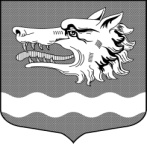 СОВЕТ ДЕПУТАТОВМУНИЦИПАЛЬНОГО ОБРАЗОВАНИЯРаздольевское сельское поселение муниципального образованияПриозерский муниципальный район Ленинградской областиРЕШЕНИЕ от    23 ноября 2018 года				                                               № 137В соответствии с Федеральным законом от 03.08.2018 N 334-ФЗ "О внесении изменений в статью 52 части первой и часть вторую Налогового кодекса Российской Федерации" и Федеральным законом от 30.10.2018 N 378-ФЗ "О внесении изменений в статьи 391 и 407 части второй Налогового кодекса Российской Федерации" и в целях приведения муниципальных нормативных правовых актов МО Раздольевское сельское поселение в соответствие с нормами действующего законодательства РФ, Совет депутатов муниципального образования Раздольевское сельское поселение муниципального образования Приозерский муниципальный район  Ленинградской области решил:пп 2.1 п 2 «Объект налогообложения» читать в следующей редакции:«Объектом налогообложения является расположенное в пределах муниципального образования Раздольевское сельское поселение МО Приозерский муниципальный район Ленинградской области следующее имущество:1) жилой дом;2) квартира, комната;3) гараж, машино-место;4) единый недвижимый комплекс;5) объект незавершенного строительства;6) иное здание, строение, сооружение, помещение» Пункты  4.2. – 4.6. решения Совета депутатов МО Раздольевское  сельское поселение  от 13 ноября  2015 года   №  41  «Об установлении на территории муниципального образования Раздольевское сельское поселение муниципального образования Приозерский муниципальный район Ленинградской области налога на имущество физических лиц» (далее Решение №41) исключитьПункт 6.1. Решения № 41 читать в следующей редакции:«6.1.  0,2 процента в отношении жилых домов, частей жилых домов, указанных в главе 32 Налогового кодекса Российской Федерации» Пункт 6.2. Решения № 41 читать в следующей редакции:«6.2.  0,1 процента в отношении квартир, частей квартир, комнат»Пункт 6.4. Решения № 41 читать в следующей редакции:« 6.4.  0,2 процента в отношении единых недвижимых комплексов, в состав которых входит хотя бы один жилой дом»Пункт 6.5. Решения № 41 читать в следующей редакции:« 6.5. 0,3 процента в отношении гаражей и машино-мест, в том числе расположенных в объектах налогообложения, указанных в пункте 6.7. Решения № 41»Настоящее решение вступает в силу с 01.01.2019 г, но не ранее, чем по истечении одного месяца со дня его официального опубликования, за исключением положений, для которых настоящим решением установлены иные сроки вступления в силу.Действие положений пунктов 6.1.,6.2., 6.5. Решения № 41 (в редакции настоящего решения) распространяется на правоотношения, связанные с исчислением налога на имущество физических лиц с 1 января 2017 года.Действие положения пункта 6.4. Решения № 41 (в редакции настоящего решения) распространяется на правоотношения, связанные с исчислением налога на имущество физических лиц с 1 января 2018 года.Настоящее решение подлежит опубликованию в средствах массовой информации и размещению на официальном сайте муниципального образования Раздольевское сельское поселение муниципального образования  Приозерский муниципальный район Ленинградской области.Контроль за исполнением настоящего решения возложить на постоянную      комиссию совета депутатов по экономике, бюджету, налогам, муниципальной собственности (председатель Гусева Н.В.)Глава муниципального образования                               А.Г. Долгов Иванова Н. Н. 8(81379)66-649Разослано: дело-2, бухгалтерия - 1, ИФНС-1; Прокуратура-1